Чернівецька обласна радаДепартамент освіти і науки Чернівецької обласної державної адміністрації     Комунальний обласний позашкільний навчальний заклад «Буковинська Мала академія наук учнівської молоді»вул.Сторожинецька,62 м.Чернівці, 58029, факс (0372) 57-30-76.тел 55-58-34, e-mail: bmanсv@gmail.com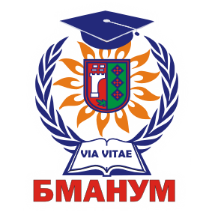 Електронний інформаційний буклет «Досліджуємо реалії європейських цінностей на Буковині» 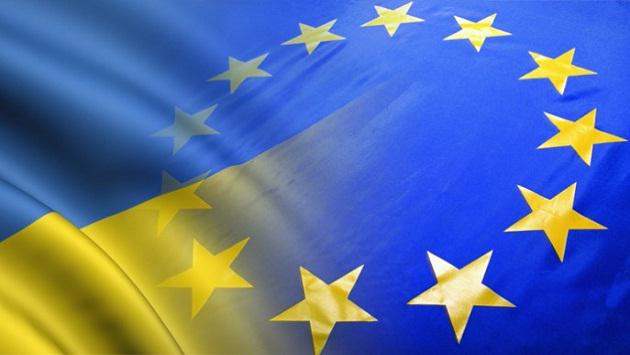 Чернівці2020ВступЄвропейський канон цінностей не обмежений національними кордонамиЙоахім Ґаук	Українці дуже чітко, найвищою ціною - ціною людських життів, задекларували своє прагення проєвропейського курсу для нашої країни. Очевидно, що цінності, які важливі для громадян ЄС, є близькими й українцям. Утім, звичайно, думки всередині суспільства різняться, дискусія стосовно пріоритетних цінностей доволі гостра, а результати численних досліджень на цю тему демонструють цікаві статистичні показники.Основні складові європейських цінностей	Верховенство права - є найбільш затребуваною цінністю. При цьому варто зауважити, що йдеться якраз не про тотальну законослухняність, а навпаки це принцип, за яким права людини вищі за закон. На принципі верховенства права працює, наприклад, Європейський суд з прав людини - він може ухвалити рішення на користь громадянина у суперечці з державою, навіть якщо держава не порушила власний закон, але якщо цей закон порушує права людини, прописані в Європейській конвенції з прав людини.	Рівність перед законом -  невідворотність покарання за правопорушення, без огляду на посади, регалії чи достаток. Проте шлях до реалізації зазначених цінностей є тривалим, адже,  це потребує  справедливих судів,  відсутність корупції, досконалої законодавчої системи.   У свідомості громадян  повинна бути повага до держави та  страх перед законом.	Права людини.  І насамперед права дітей. Йдеться про заборону фізичного і психічного насильства щодо них. Наступною групою, яка асоціюється із поняттям прав людини є жінки. Вважається,  що в Європі жіноцтво більшою мірою захищене від домашнього насилля, майнової дискримінації та сексуальних домагань. Окремо було згадано про дотримання прав людей з інвалідністю. Важливими є  право на демонстрації, право на гідну оплату праці, право на здоров'я і пенсійне забезпечення.	Четвертим стовпом європейського суспільства  вважається демократія. Це - свобода слова та право на протест. 	Мир як прийнятна та важлива цінність, як потреба у фізичній безпеці.	Рівність. Її сприйняття також є надзвичайно багатоплановим. Воно включає у себе: відсутність дискримінації за гендерною чи расовою ознакою, рівність можливостей, відносну майнову рівність, рівність усіх перед законом, рівні можливості для людей з інвалідністю.	Свобода віросповідання - терпимість до різних релігій, право обрання віри на власний розсуд та відсутність дискримінації за релігійною ознакою.	Особиста свобода.  Європа асоціюється не лише із цінностями, які регулюють співжиття, але й з цілком індивідуалістичними.	Самореалізація індивіда	В державі повинні бути створені умови для її реалізації.	У цілому, європейський світогляд і цінності визнаються як гідний ідеал для наслідування.	Отже, можна говорити про те, що низка базових європейських цінностей сприймається українцями як благо, до якого потрібно прагнути та яке в перспективі може вплинути на позитивні суспільні тенденції. Разом з тим для українців характерним є те, що вони схильні гіпотетично підтримувати ці цінності.	Сила Європи – це ті непорушні цінності, завдяки яким вона залишається найвпливовішим центром світової цивілізації. А єдність цих цінностей – фундамент, на якому стоїть Європейський Союз.	Не будемо забувати, що єдина Європа – це не лише геополітика та економіка. Це готовність йти на розумний компроміс, щире бажання уникнути конфліктів через мовні, культурні, етнічні, конфесійні особливості націй. Цьому нам треба вчитися!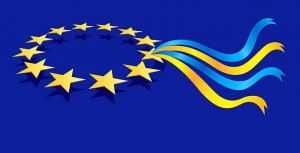 Тезинауково-дослідницьких робіт слухачів БМАНУМ та членів наукових товариств закладів освіти Чернівецької областіПравові засади впровадження європейських цінностейГЕНОЦИД ЯК ЗЛОЧИН ПРОТИ БЕЗПЕКИ ЛЮДСТВА В КОНТЕКСТІ МІЖНАРОДНОГО ПРАВААвтор:Волощук Вікторія,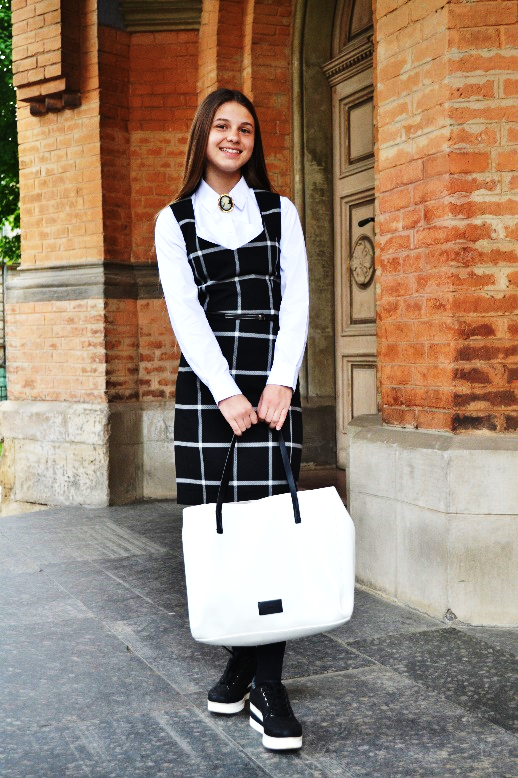 учениця 10 класу Чернівецької гімназії № 2 Науковий керівник: Щербанюк О. В., доктор юридичних наук, професор, завідувач кафедри процесуального права Чернівецького національного університету імені Юрія ФедьковичаДослідницьку роботу присвячено одній із актуальних і складних проблем сучасної юриспруденції - геноциду як злочину проти безпеки людства в контексті міжнародного права. Проблемність цієї теми викликана труднощами, з якими стикаються правники при притягненні до відповідальності за цей злочин у національному та міжнародному праві. Досліджено історичні витоки геноциду, що дало змогу з’ясувати: (1) явище геноциду супроводжує людство споконвіків; (2) концепція злочину геноциду зародилась і розроблялась спочатку в міжнародному праві у XX ст., а з міжнародного - ввійшла в національні правові системи держав світу; (3) причини запізнілого нормативно-правового оформлення злочину геноциду: панування абсолютизму до пізнього Середньовіччя, тривале несприйняття ідеї природних прав людини, побоювання держав щодо можливої їхньої відповідальності, повільний розвиток міжнародного права. Проаналізовано доктринальні та нормативні визначення злочину геноциду, на основі чого окреслено суттєві його ознаки, сформульовано дефініцію та запропоновано авторську класифікацію, що дозволило більш повно розкрити природу геноциду. На основі аналізу Голодомору 1932-33 рр. в Україні з’ясовано, що існує чимало проблемних аспектів притягнення до відповідальності за злочин геноциду, як на національному, так і на міжнародному рівнях, однак лише в останньому випадку така відповідальність є комплексною і сприятиме повній реалізації принципу невідворотності покарання за вчинений злочин усіма винними суб’єктами, оскільки держава теж буде нести відповідальність – політичну та матеріальну за нормами загального міжнародного права, що є неможливим в національному праві. Крім цього, в міжнародному праві є комплекс різноманітних засобів протидії та запобігання вчиненню злочину геноциду (наприклад, економічні санкції, міжнародна ізоляція тощо), які виконують доволі ефективну превентивну роль, на відміну від тих, що існують в національному праві.Ключові слова: геноцид, Голокост, Голодомор, злочин геноциду, класифікація злочину геноциду, склад злочину геноциду.ІНТЕРНЕТ ТА НЕПОВНОЛІТНІАвтор:Ганяк Василь, 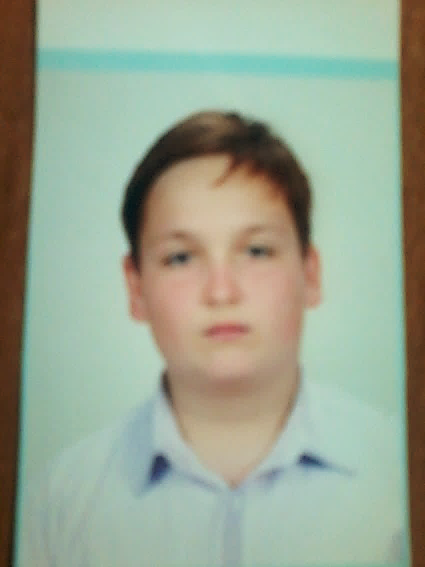 учень 10 класу Заставнівської гімназіїНауковий керівник:Грекул-Ковалик Т. А., асистент ЧНУ іменіЮ.ФедьковичаМісевич С. В. доцент ЧНУ імені Ю. Федьковича, к.ю.н.Актуальність роботи. В сучасних умовах різноманітні небезпеки та ризики стати жертвою злочину для дітей суттєво збільшились, а злочинність неповнолітніх залишається проблемою, що вимагає постійної уваги. Вплив засобів масової інформації, соціальних мереж та Інтернету на потенційну віктимну поведінку підлітків та можливість опинитися в ролі жертви злочину набирають знаних обертів. В останні роки проводяться масштабні дослідження вченими різних галузей (психології, соціології, педагогіки, медицини, юриспруденції) щодо впливу засобів масової інформації на свідомість підлітків та їхню соціально небезпечну поведінку. Тому, обрана тема є дуже актуальною і потребує подальшого поглибленого вивчення.Метою дослідження є вивчення ризиків стати жертвою злочину підростаючого покоління, зокрема в Інтернеті та соціальних мережах для розробки найбільш ефективних заходів запобігання віктимної поведінки. Відповідно до зазначеної мети поставлено такі завдання:- з’ясувати негативний вплив Інтернету на неповнолітніх;- охарактеризувати різноманітні ризики соцмереж для підростаючого покоління;- дослідити методи убезпечення неповнолітніх від протиправних дій в Інтернеті.Висновки. Необхідним є вдосконалення правового регулювання доступу молоді до інформації негативного характеру, яку вони можуть отримати через Інтернет. Зокрема, доцільним є прийняття окремого законодавчого акту, правові норми якого, докладно б регламентували ці питання. Необхідно також проведення відповідної виховної роботи на рівні сім’ї та школи щодо правил користування інформаційними Інтернет-ресурсами для неповнолітніх.           Особистості формують історіюЄВСЕВІЙ МАНДИЧЕВСЬКИЙ – ВИДАТНА ПОСТАТЬ УКРАЇНСЬКОЇ КУЛЬТУРИ (ДО 90-РІЧЧЯ ВІД ДНЯ СМЕРТІ)Автор:Сарафінчан Надія ,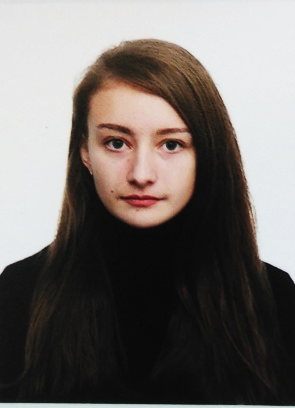 учениця 10 класуМолодійської ЗОШГлибоцького районуНауковий керівник: Герегова С. В., доцент ЧНУ імені Юрія Федьковича, к. і. н.,Керівник:Глевко В. М., вчитель історії Молодійської ЗОШЧимало представників української культури, які в силу певних причин опинились за межами Батьківщини, своїми творчими доробками збагатили скарбницю світової культурної спадщини. Нерідко, отримавши визнання у країні свого перебування або ж навіть у світі, вони залишились не лише недостатньо поцінованими в Україні, а й маловідомими. Одним з них є визнаний у світі композитор, музикознавець, архіваріус Товариства друзів музики при Віденській консерваторії, професор цієї консерваторії Євсевій Мандичевський, 90-річчя від дня смерті якого відзначала пошануванням вся австрійська музична спільнота та небайдужа буковинська громадськість в Україні. Незважаючи на зростання певного інтересу українських дослідників до постаті Євсевія Мандичевського останнім часом, все ж окремі факти його біографії залишаються недостатньо вивченими, а його творчі здобутки потребують популяризації. Саме це й зумовило наш науковий інтерес та визначило актуальність теми дослідження. Мета дослідження – на основі доступної джерельної бази глибоко дослідити маловідомі аспекти життєвого шляху Євсевія Мандичевського; довести, що митець з «буковинським корінням», творча спадщина якого увійшла у скарбницю світової культури, є видатною постаттю української культури, недостатньо поцінованою в Україні.Мета зумовила постановку таких завдань: дослідити архівні документи щодо місця народження Євсевія Мандичевського, визначивши, яким чином його доля була повʼязана з буковинським селом Молодія;проаналізувати формування особистості та перші кроки творчого шляху майбутнього композитора зі світовим ім’ям;висвітлити творчі здобутки Євсевія Мандичевського за межами Батьківщини.ВПЛИВ РОДИНИ СМАЛЬ – СТОЦЬКИХ НА ДЕРЖАВОТВОРЧІ ПРОЦЕСИ В УКРАЇНІАвтор: Фрацевір Анна,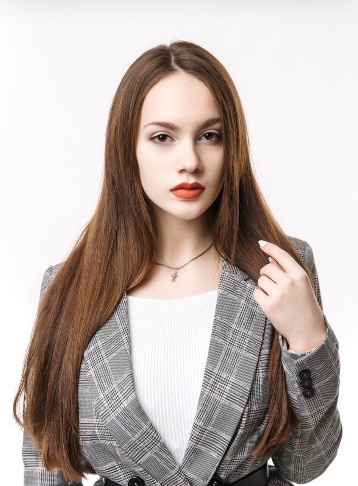        учениця 11 класу              Чернівецької гімназії №7          Чернівецької міської ради,    Керівник: Федюк Марина Дмитрівна, учитель історії    Чернівецької гімназії №7Україна століттями мала важливий вплив на становлення та творення Європи. Сотні видатних діячів, які фактично вирішували долю цього світового регіону, були нашими співвітчизниками. Серед них є сім’я Смаль-Стоцьких, що залишила помітний слід в історії.Степан Смаль-Стоцький був відомим ученим, мово-літературознавцем, істориком. Він – член-фундатор Української Академії Наук, почесний член Наукового товариства ім. Шевченка, дійсний член «Слов’янського інституту» в Празі та багатьох інших наукових установ і товариств, які вважали за честь мати в своїх лавах такого поважного вченого. Понад 45 років С. Смаль-Стоцький присвятив викладацькій діяльності, працюючи спочатку в Чернівецькому університеті, а потім в Українському вільному університеті в Празі. Проживаючи у Чернівцях, С. Смаль-Стоцький досить швидко став одним із лідерів українського національного руху краю. В різний час він очолював «Руську раду», «Руську бесіду», «Руську школу», «Союз хліборобських спілок «Селянська каса» і багато-багато інших. 1892 року його обирають депутатом Буковинського сейму. З 1911 по 1918 рр. С. Смаль-Стоцький депутат австрійського парламенту. Саме за його ініціативою відкривалися нові початкові школи, гімназії, спеціальні училища з українською мовою навчання. По всій Буковині виникали селянські каси, які мали на меті допомогти селянам вибратися з непростого економічного становища.Дружина Степана Емілія та донька Орися долучилися до формування жіночого руху Буковини. Емілія Смаль-Стоцька мала великий авторитет серед жіноцтва Буковини. Була головою товариства «Мироносиці», господинею товариства «Жіноча громада». Орися Смаль-Стоцька – активна діячка жіночого руху на Буковині, касирка товариства «Кружок Жіночої громади». Вона неодноразово організовувала курси ручних робіт, виконаних за народними мотивами. Прибутки з продажу призначалися на утримання «захоронки» (дитячого садка) товариства. Крім того, такий вид діяльності товариства мотивувався ще й тим, що «Народне мистецтво іде у нас в парі з нашим національним рухом, - писала тоді газета «Буковина». – Сей рух відкриває все нові сторони нашої вдачі, що досі перебувала в тумані забуття… Коли генії українського духу ознайомлять цивілізовану Європу з тією творчістю і покажуть їй ту ніжність, ту красу і гармонію нашої народної музи, - тоді і наша народна справа приєднає собі певного союзника; ми як культурний фактор здобудемо ту моральну рівноправність, яку визнають лише рівновартним».Роман Смаль-Стоцький належав до молодшої генерації українських громадських та наукових діячів. Після проголошення ЗУНР призначений дипломатичним представником у Берліні, а зі здійсненням акту злуки – стає радником посольства УНР у Німеччині в ранзі першого секретаря посольства. Перебуваючи на посаді посла в Німеччині, Роман Смаль-Стоцький крім суто дипломатичних обов’язків у 1921 році разом з представниками Вірменії та Грузії ініціює організацію допомоги голодуючим на території колишньої Російської імперії. У своїй міжнародній діяльності Роман Смаль-Стоцький широко використовував громадські організації.ВІЛЬГЕЛЬМ ФОН ГАБСБУРГ –АВСТРІЄЦЬ, ЩО ВІДДАВ ЖИТТЯ ЗА УКРАЇНУАвтор: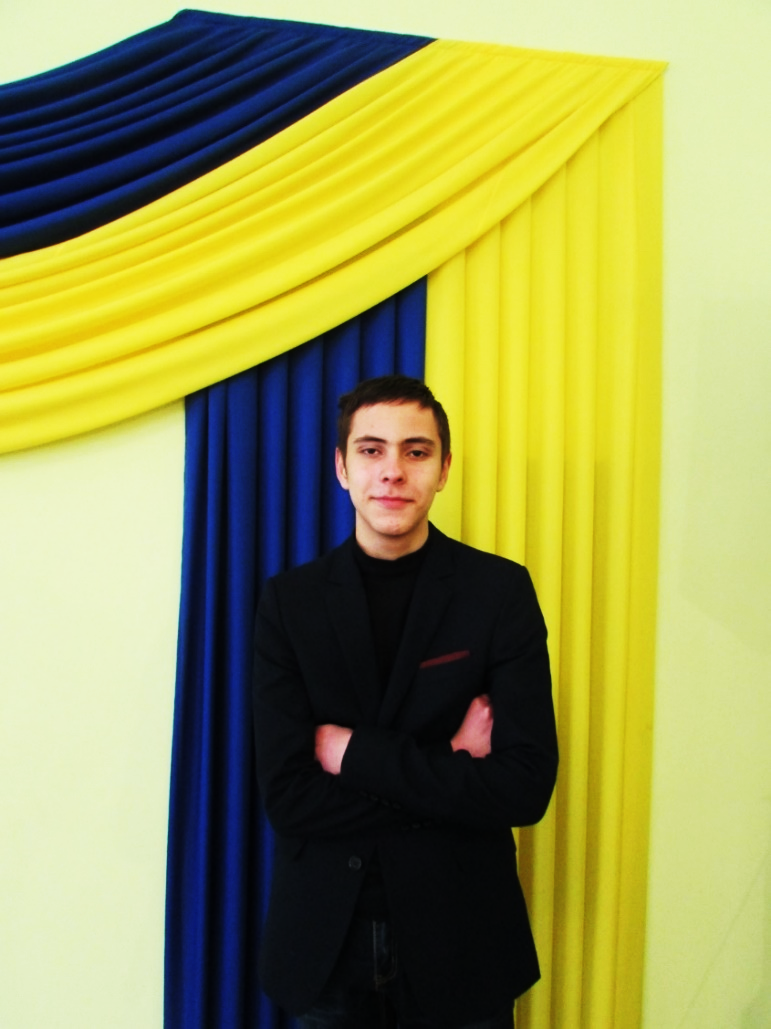 Прокопів Олександр,учень 9 класу Чернівецької гімназії № 5Науковий керівник:Гуйванюк М.Р., доцент ЧНУ імені Ю.Федьковича, к.і.н	Історія України ХХ ст. багата на цікаві та неординарні особистості як українського походження,  так серед них можна знайти і представників інших народів, які обрали політичну приналежність до української нації та брали участь у збройній боротьбі за свободу українців. 	Яскравий слід у національно-визвольних змаганнях 1917-1921 років, у боротьбі українців за свою державність залишив представник однієї з європейських монарших династій  полковник Українських Січових Стрільців, людина з галереї «ідеалістів-романтиків», «фантастів», професійний військовий, поет-лірик та реальний претендент на булаву гетьмана України Вільгельм фон Габсбургу. У історію українського народу він увійшов під ім’ям Василя Вишиваного. Саме так назвали його українські січові стрільці за щиру любов до українців і всього українського, зокрема й до вишиваної сорочки. Широкому загалу в Україні ще й досі мало відомо про цю яскраву постать вітчизняної історії, яка стала проявом надзвичайної ідеалістичної постави і самозречення заради високої духовної мети – визволення України. Саме ідеалами боротьби за українську національну справу, а не особистими інтересами керувався Вільгельм фон Габсбург, пов’язуючи свою долю з українським національним рухом. За відданість цим ідеалам він заплатив життям. Тільки з відродженням Української  державності ми маємо можливість дізнатися, ким насправді була ця непересічна особистість. Метою роботи є дослідження участі Вільгельма фон Габсбурга в національно – визвольних змаганнях 1917-1921 роках та його впливу на  політичне життя українців.   Для досягнення цієї мети поставлені такі завдання:- дослідити автобіографію Вільгельма фон Габсбурга та його життя й діяльність до 1915 року;- дослідити умови формування в нього української національної свідомості;- проаналізувати  громадсько-політичну діяльність Вільгельма на території Наддніпрянської України в 1918 році;- показати місце і роль Вільгельма Габсбурга серед української     еміграції протягом 1921 – 1947 років.ВПЛИВ ПОЛIТИКИ «ТЕТЧЕРИЗМУ» НА СУЧАСНI   ДЕРЖАВОТВОРЧI ПРОЦЕСИАвтор:Доскалюк Іванна,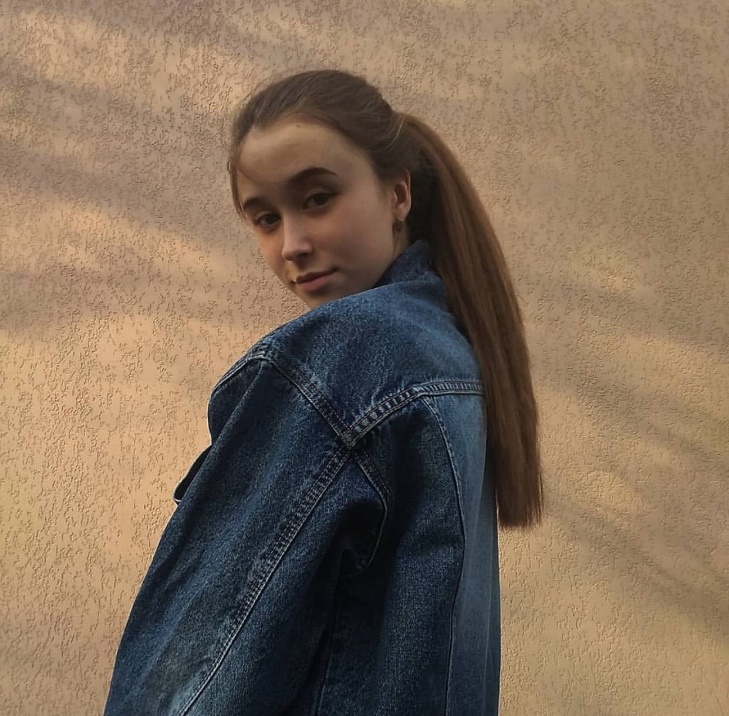 учениця 9 класуОпорний заклад Сторожинецький ліцейСторожинецької міської радиНауковий керівник:Карпо В.Л., доцент ЧНУ імені Ю.Федьковича, к.і.н.Керівник:Слободська Н.І., вчитель історіїопорного закладу Сторожинецького ліцеюАктуальнісь дослідження обумовлена тим, що на сьогодні вивчення світового досвіду, аналіз різних моделей економічного розвитку при загальній тенденції до глобалізації економіки представляється необхідною умовою просування успішної політики в державі. З цієї точки зору, шлях розвитку економіки, запропонований Маргарет Тетчер є актуальним і привертає увагу.Метою даної роботи є комплексний аналіз діяльності уряду прем’єр-міністра Маргарет Тетчер у Великій Британії в її історичному контексті.Для досягнення даної мети нами були поставлені наступні завдання: ознайомитися з біографією Маргарет Тетчер; показати соціально-економічне становище Великобританії в 70-і роки XX століття; визначити основні ознаки поняття «тетчеризм»; проаналізувати основні зміни в економіці Великобританії; висвітлити зовнішньополітичну концепцію за часів прем’єрства М.Тетчер; визначити роль досвіду «тетчеризму» для державотворчих процесів країн світу.Об’єктом дослідження є діяльність уряду Маргарет Тетчер в умовах соціально-економічних і політичних змін у Великій Британії 1970-1990-х рр.Предметом роботи є політичний вплив «тетчеризму» на сучасні державотворчі процеси.Для реалізації мети були використані методи: статистичний, історичний, описовий, систематичний метод, методи синтезу та аналізу.Висновки. Ім'я Маргарет Тетчер увiйшло в iсторiю. Багато сторiнок iсторiографiї другої половини ХХ столiття присвяченi її полiтицi, її впливу на розвиток подiй в Британiї, Європi та свiтi. Поряд з величезною силою волi, наполегливiстю, не можна не вiдзначити її проникливiсть, величезне полiтичне чуття, смiливiсть в прийняттi та здiйсненнi рiшень.ПАКТ МОЛОТОВА-РІББЕНТРОППА ТА  ДОЛЯ БУКОВИНИАвтор: Юрченко Олег, учень 10 класу Чернівецької гімназії №2 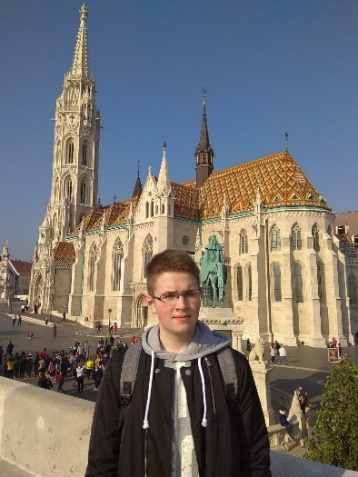 Керівник: Панчук Людмила Іванівна, учитель історії Чернівецької гімназії №2 	Історія Буковини досить часто визначалася дипломатичними домовленостями. Прикордонна територія кожної із держав, що володіли краєм, часто ставала «розмінною монетою» в руках провідних політиків світу. Однією з таких сторінок в історії нашого краю є події приєднання Буковини до Радянської України, що відбувалося в рамках реалізації договору Молотова-Ріббентроппа. Щоб уявити повну картину тих подій, потрібно розглянути політичні інтереси Німеччини та СРСР, які чітко просвічують у дипломатії того періоду.	Протягом червня-липня 1939 р. представники німецької дипломатії намагалися визначити шляхи унормування взаємовигідних торговельно-економічних відносин із СРСР. Відповідно, кроком налагодження німецько-радянських відносин була заява завідувача східноєвропейської референтури політично-економічного відділу МЗС Німеччини Ю.Шнурре про те, що німецька сторона прагне до співпраці із СРСР. 	Налагодження відносин здійснювалось у трьох напрямках:• Господарське співробітництво;• Культурна та наукова співпраця;• Дипломатичні відносини.	Як наголошував Шнурре: «Цей третій етап також уявляється мені досяжним тому, що, на мій погляд на всьому відрізку від Балтійського до Чорного морів на Далекому Сході нема будь-яких зовнішньополітичних суперечностей, які виключали б можливість такого врегулювання відносин між двома країнами».	Із вказаного розуміємо, що радянській стороні пропонувалось здійснити переговори щодо укладання взаємовигідного політичного договору, в якому мали бути розподілені сфери впливу між двома державами. Із німецьких документів отримуємо відомості, що німецька сторона дуже очікувала на відповідь радянських дипломатів, щодо запропонованого.	Для просування німецько-радянських переговорів з серпня 1939 року Шнурре за дорученням Ріббентропа запросив Астахова до себе і запропонував йому обмінятися думками щодо покращення міждержавних взаємовідносин. Мова йшла про додаткове включення "додаткового таємного протоколу «про політичні плани обох сторін.	В результаті такої постановки проблем німецька сторона організувала висвітлення таємної інформації щодо підписання радянсько-німецького договору про ненапад. Шлях до укладання радянсько-німецького договору був тривалим, однак остаточне рішення було прийняте Сталіним після особистої зустрічі із Ріббентропом.	Після обміну телеграмами між двома диктаторами, датою підписання домовленостей було обрано 23 серпня, коли німецька делегація прибула у радянську столицю. Результатом зустрічі було підписання радянсько-німецького договору.  Підписавши договір Молотов і Ріббентроп уклали додатковий протокол. Для висвітлення входження Буковини до СРСР цей документ має важливе значення. Однак, згодом відбулися зміни у поглядах радянських і німецьких делегацій на державну приналежність Буковини.  	Радянсько-німецький договір та протокол не можна розглядати як приклад миролюбності СРСР. Більше того, Німеччина у 1939 не становила загрози СРСР і не мала потужного плану для нападу. Початок Другої світової війни дав можливість Сталіну повернутись до пункту 3 із таємного протоколу щодо Бессарабії. У своєму виступі 25 березня 1940 р. Молотов зазначав: „У нас немає договору про ненапад з Румунією. Це можна пояснити наявністю невирішеного спірного питання про Бессарабію, захоплення якої Румунією Радянський Союз ніколи не визнавав, хоча і інколи не ставив питання про повернення Бессарабії воєнним шляхом“.	Вже 23 червня 1940 року московське керівництво офіційно повідомило Берлін, що з вирішенням бессарабського питання не можна зволікати, а також необхідно поширити радянські претензії на територію Буковини, де значну частину населення складали українці. Поряд із тим Шуленберг нагадував Молотову, що в Румунії присутні німецькі інтереси, які полягають у використанні сировинних ресурсів для німецької цивільної та військової промисловості. Однак, зазначив, що „Німеччина не буде перешкоджати проведенню радянській акції“.	У той час Ріббентроп в інструкції Шуленбургу від 25 червня підтвердив вірність Німеччини московським угодам і її незацікавленість у Бессарабії, але згадав про етнічних німців, які проживали в цій області. Наміри щодо Буковини виглядали для німців як щось нове. Оскільки Буковина належала австрійській короні і густо заселена німцями. З огляду на економічні інтереси в Румунії Німеччина зацікавлена в тому, щоб ці райони не стали театром воєнних дій. Ріббентроп висловив думку про готовність імперського уряду порадити Румунії, якщо це буде необхідно, досягти вирішення бессарабського питання Поряд із тим, Шуленберг вказав Молотову, що відмова Рад від Буковини, яка ніколи не належала навіть царській Росії, допоможе вирішити питання із Бессарабією. Однак, Молотов заперечив, сказавши, що Буковина є останньою частиною, якої не вистачає єдиній країні, і що з цієї причини радянський уряд вважає важливим вирішення даного питання одночасно з бессарабським.	На початковому етапі радянські наміри стосувалися всієї Буковини, де Москва обґрунтовувала етнічний фактор проживання українців. Однак більшість українського населення проживало на півночі. То після переговорів обмежились виключно північною частиною Буковини з Чернівцями.	Вже 26 червня Молотовим було повідомлено Шуленбергу, що рішення уряду СРСР по обмеженню претензій північної частини Буковини з містом Чернівці, зазначив, що межі кордону повинні "пройти від найбільш південної точки радянської Західної України на схід вздовж річки Сучава і потім на північний схід від Герци до Пруту, внаслідок чого Радянський Союз одержить прямий залізничний зв'язок з Бессарабії через Чернівці до Львова. Радянська сторона сподівалась на підтримку Німеччиною цих вимог. 	Отже дипломатичні радянсько-німецькі переговори щодо входження Буковини до УРСР вирішувались у колах керівних еліт і супроводжувались власними намірами і амбіціями для задоволення потреб. В даному контексті Буковина виступала об'єктом дипломатичних і міждержавних відносин періоду Другої світової війни. 	Радянсько-німецький договір, який був підписаний 23 серпня 1939 р. та таємний протокол до нього передбачав розподіл сфер впливу між Німеччиною та СРСР у Східній Європі. У 3-му пункті підкреслювався інтерес до Бессарабії. Цей пункт і дозволив Радянському Союзу у 1940 р. приєднати Бессарабію	23 червня 1940 року Молотов повідомив Шуленбургу про рішення радянського уряду стосовно Бессарабського питання. 	«Радянський Союз хотів би вирішити питання мирним шляхом, але Румунія не відповіла» на радянську заяву від 29 березня 1940 р. Тепер радянський уряд «хоче знов поставити це питання перед Румунією найближчим часом. Буковина, як область, яка населена українцями, теж включається до розгляду Бессарабського питання. Румунія вчинить розумно, якщо віддасть Бессарабію й Буковину мирним шляхом. Зі свого боку СРСР забезпечить охорону економічних інтересів Німеччини в Румунії».	О 21.00 25 червня Шуленбург повідомив Молотову, що Берлін визнає право Радянського Союзу на Бессарабію й своєчасність піднятого питання перед Румунією, проте, у той же час звернув увагу на нез'ясованість вимоги щодо Буковини, заявив, що це стало для нього несподіваним, і підкреслив, що без постановки цього питання значно полегшилося б мирне вирішення питання з Бессарабією. На запитання про Буковину Молотов відповів, що вона «є останньою частиною єдиної України, якої бракувало, до того ж вимоги СРСР обмежуються лише північною частиною Буковини з містом Чернівці». 	О 22.00 26 червня 1940 року Молотов вручив румунському посланцеві Г. Давідеску ноту радянського уряду, в якій було висловлено таке:1.«Повернути Бессарабію Радянському Союзу.»2.«Передати Радянському Союзу північну частину Буковини в межах визначених на карті, що додається».	На спробу румунського посланця заперечити наведену в ноті аргументацію посиланнями на історію Бессарабії і подій 1918 року, Молотов зазначив, що вони «не відповідають ані історичному розвитку, ані реальній ситуації». Так само не вдалася спроба продовжити термін відповіді з Бухареста, оскільки, Молотов категорично наполягав на тому, що радянський уряд вже «чекав 22 роки» і тому «сподівається, що відповідь буде надано без зволікань, і якщо вона буде позитивною, то питання буде вирішено мирним шляхом».	Загнана в глухий кут, румунська влада до останнього намагалась виграти час та затягти процес переговорів, водночас, уже з ранку 27 червня 1940 року в Королівстві Румунія оголошено мобілізацію.	Вночі 28 червня у ході швидкоплинних переговорів румунський представник заявив про готовність Королівства Румунії піти назустріч радянським вимогам та обговорити це, проте Молотов в ультимативній формі від імені радянського уряду зажадав:1. Протягом 4-х днів, починаючи з 14 години за московським часом 28 червня, румунським військам звільнити територію Бессарабії й північної частини Буковини.2. Радянським військам за цей же період зайняти територію Бессарабії й північної частини Буковини.3. Протягом 28 червня радянським військам зайняти пункти: Чернівці, Кишинів, Аккерман.4. Королівському уряду Румунії взяти на себе відповідальність за збереження й недопущення псування залізниць, паровозного й вагонного парку, мостів, складів, аеродромів, промислових підприємств, електростанцій, телеграфу.5.Призначити комісію із представників «сторін» для врегулювання спірних питань з евакуації румунських військ і установ".	Пізно ввечері 28 червня коронна рада Румунії, реально оцінивши стан держави в цих обставинах та ставлення союзників до виконання своїх обіцянок, 21 голосами «за», при 6 «проти» та одному, що утримався, вирішила поступитися вимогам Радянського Союзу.	У ніч на 28 червня війська СРСР були готові до наступу, завершивши підготовку до операції на три дні пізніше встановленого строку.	Урегулювання радянсько-румунської територіальної суперечки в червні 1940 р. не викликала гострої реакції серед провідних країн світу, що може слугувати доказом дотримання радянською стороною необхідної процедури при вирішенні питання Бессарабії та Північної Буковини засобами міжнародного права. Про це свідчить те, що, Бухарест після поступки Бессарабії та Північної Буковини відмовився від того, щоб прийняти біженців єврейської і української національностей, а також висловився за депортацію українського населення з Південної Буковини. По суті, такий підхід означав, що румунська влада відмовилась визнавати громадянські права (в розумінні прав громадян Румунії) за українцями і євреями, які до 28 червня 1940 р. були мешканцями цих земель. 	В ході міжнародних переговорів, які відбувалися в період світових війн та післявоєнного врегулювання у першій половині ХХ століття, щодо Буковини зацікавленими у цих землях сторонами аргументувалася необхідність врегулювання територiальних суперечок на основі дотримання етнічного принципу. Мабуть, варто тут згадати слова Сталiна при переданні Шуленбургу тексту радянськонiмецького комюнiке про вступ Червоної Армiї до Польщі восени 1939 р.: «Але не забудьте, що й давнi римляни не вступали в бiй голими, а прикривалися щитами. А сьогоднi роль таких щитiв, якi захищають нас вiд громадської думки наших народiв, грають майстерно складенi полiтичнi комюніке». Проте, можна констатувати, що при вирiшеннi цих складних територiальних проблем етнiчний фактор не вважався головним, а вiдiгравав лише роль своєрідного «щита» для захисту вiд громадської думки власних та інших народів. Першорядними вважалися геополiтичний та геостратегічний фактори.Люби своє. Досліджуй своє. Поширюй своє.ПАУЛЬ ЦЕЛАН – СВІТОВИЙ ГЕНІЙ З ЧЕРНІВЦІВ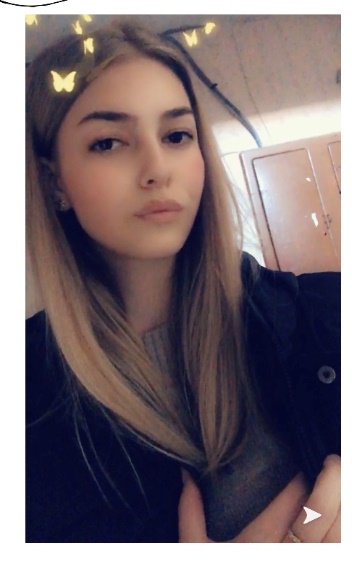 Автор: Черновська Марія, учениця 10 класу Чернівецької гімназії №2Керівник: Панчук Людмила Іванівна, учитель історії Чернівецької гімназії №2 Кожна національна культура має свої місця сили, міфи та героїв. Але є постаті й міста, які знаходяться поза межами кордонів і менталітетів. Наша культура не є винятком. Саме такою постаттю є наш земляк, чернівчанин Пауль Целан. Його «Фугу Смерті» було визнано одним із найважливіших творів, що вшановують пам`ять жертв Голокосту, а деякі уривки з неї увійшли в європейську культуру як сталі вирази. Тож які події передували тому, що митець залишив свій слід не лише на локальній території, а й по всій Європі?  	23 листопада 1920 року в родині Лео та Фріці (Фрідеріки) Анчелів з’явився на світ їхній перший і єдиний син Пауль, якому судилося стати згодом великим поетом Паулем Целаном. Хлопчик підростав доволі здібним, виявляв неабиякий інтерес до різних мов. Але вже в 4 класі мусив залишити свою першу школу, через процвітання в ній антисемітизму. Пізніше він напише «Що стосується антисемітизму в нашій школі, то я міг би написати тобі про це книгу обсягом 300 сторінок». Уже під час навчання в ліцеї великого воєводи Михая (нині гімназія №5) почав писати свої перші вірші. Проте, за рішенням батьків, Пауль вирушив у Францію здобувати медичну освіту. 	Початок Другої Світової Війни застав його на вакаціях в Чернівцях, тому він не міг вирушити назад і став слухачем курсу романістики при Чернівецькому університеті. З початком цієї війни відкрилась «чорна» сторінка для Целана і усієї його родини та народу. Криваві вбивства, спалення синагог, ганебне гетто, масова депортація у концтабори – все це залишило в душі юного поета незагойну рану. В 1941-1944р. він перебував у румунському трудовому таборі Трансністрії, працюючи на будівництві шосе. Але й у нелюдських умовах він продовжував писати вірші. Наприкінці 1942р. в концтаборі на півдні України загинули батьки поета.  Переживши єврейське гетто в окупованих Чернівцях, „трудовий” табір у Румунії, загибель батьків, випади повоєнних антисемітів як у суспільному житті, так і на побутовому рівні, він панічно боявся нових проявів антисемітизму аж до манії переслідування. 	На початку 1944р. Паулю вдалося повернутися до Чернівців. Проте жити в гнітючій атмосфері тоталітаризму ставало все важче. Йому було заборонено писати німецькою мовою, яку він вважав рідною. Тому в квітні 1945р. поет назавжди залишає Чернівці і вирушає до Європи. Надалі про рідне місто Целан у віршах згадає тільки раз, і то у жартівливій формі, а саме – в назві «Шахрайська і злодійська балада співана у Парижі, поблизу Понтуаза, Паулем Целаном з Чернівців, біля Садаґури». 	У Париж, інтелектуальну і літературну столицю Європи, він переїхав винятково з творчою метою. Швидко здобута популярність, письменницькі та перекладацькі гонорари забезпечували йому пристойний рівень матеріального благополуччя. Але потрясіння часів війни, апокаліптичний жах пережитого й повна духовна самотність не відпускали Целана й зрештою підкосили його. Таке відбувалося з багатьма євреями-інтелектуалами, які пережили Голокост, причому вже через багато років після війни. Пізнім весняним вечором 20 квітня 1970 року Целан кінчає життя самогубством, кинувшись з паризького мосту в Сену. 	Через долю поета прокотилася найжахливіша трагедія ХХ століття – Друга світова війна з її руйнаціями, смертями мільйонів людей. Три центральні теми, які пройшли через усе творче життя письменника, – це пам’ять про матір, що загинула в нацистському концтаборі, Голокост – «катастрофа європейського єврейства» і поезія та особистість Осипа Мандельштама, якого Пауль Целан багато перекладав німецькою мовою. В його поезії певною мірою присутня позачасовість, він рідко прив’язується до якогось конкретного часу. Хоча є у нього дата, на яку він посилається. Але ця дата суто умовна – 20 січня 1942 року. День, коли на віллі на озері Ванзеє нацистські бонзи зібралися і ухвалили «остаточне вирішення» єврейського питання. Від цієї дати Целан відштовхується. Для нього єврейство стало ключовою проблемою, і мислить він себе саме крізь цю дату. 	З кожним роком єврейська проблематика ставала для поета дедалі важливішою. Якщо мати за мету визначити «поета Голокосту», то це і буде передусім Целан. Хоча у нього жодного разу не вживається це слово – Голокост (Шоа). Для нього ці слова були табу, він говорив: «Те, що трапилося». Але під знаком Голокосту стоїться вся його поезія.  	Одним із найвідоміших творів П. Целана стала "Фуга смерті". Ця поезія відзначається дивним поєднанням різних не тільки поетичних жанрів, а й видів мистецтва. У ній він спробував передати трагедію Голокосту. 	«Фуга смерті» є не тільки «найвідомішим прикладом поезії Голокосту», але «найбільш знаменитим віршем класичного постмодернізму» взагалі. Біограф Целана Вольфганг Еммеріх аналізує: «Його „Фуга смерті“ є, мабуть, віршем століття». Пауль Целан – «таємний король» німецької лірики ХХ ст. –один із найглибших новаторських, оригінальних поетів післявоєнної Європи. Значення поетичного спадку Целана ще й досі в повному обсязі не осягнуто, але стає все більш актуальним у процесі культурного й мовного обміну в епоху міграції людей і міграції душ. Целан був одним із небагатьох художників слова, які з величезною точністю втілювали темний дух до кінця не осмисленого бурхливого й трагічного ХХ ст.АРХЕОЛОГІЯ БУКОВИНИ ХХІ ст.Автор: Товстановська Анастасія, учениця 11 класу Чернівецької гімназії №2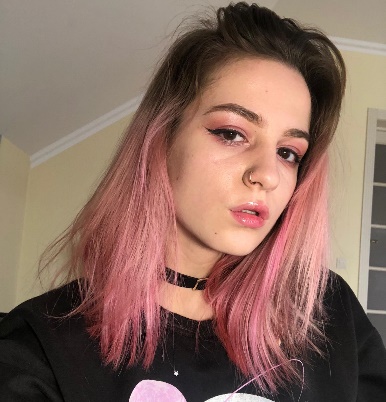 Керівник: Дика Олена Іванівна, учитель історії та громадянської освіти Чернівецької гімназії №2 	Земля Буковини була об’єктом археологічного інтересу ще з часів Австро-Угорської імперії. Тут за часи роботи наукових експедицій знайдено більше 2 тисяч археологічних пам’яток. Археологічні дослідження встановили, що на Буковині майже немає, крім гірських районів, таких населених пунктів, де були б невідомі археологічні пам’ятки. Насиченість регіону пам’ятками археології, систематичність їх розкопок і важливість та непересічність отриманих результатів для реконструкції минулого України та Європи по праву дозволили називати Буковину археологічною “Меккою” України. Упродовж останніх ста років на території Буковини були зроблені важливі наукові відкриття. До найважливіших здобутків, які прославили археологічні старожитності краю й зайняли почесне місце на сторінках підручників і наукових видань з історії України та Європи, слід віднести:• рештки найдавнішого штучного житла в Європі, знайденого на середньопалеолітичній стоянці Молодово І;  • найдавніші в Східній Європі музикальні інструменти (флейти) зі стоянки Молодово V; • баламутівську печеру з унікальними мезолітичними розписами;• поселення трипільської культури в Ленківцях, Шипинцях та Поливановому Яру, які дозволили уточнити хронологію й періодизацію енеолітичних старожитностей;  • скарби рідкісних бронзових виробів із Волоки, Коровії та Мошанця;• найдавнішу астрономічну споруду (обсерваторію) (?) у Долинянському кургані;• єдину відому за межами кордонів Римської імперії склоробну майстерню поблизу села Комарова;  • унікальний наконечник списа зі срібною інкрустацією у вигляді двозубів із Недобоївців, що дає змогу реконструювати слов’яно-готські взаємовідносини в І тис. н. е.;• повністю розкопані поселення празько-корчакської культури в Кодині й Рашкові, які дозволили простежити безперервність проживання слов’ян у Європі в добу пізньої античності – раннього середньовіччя;• слов’янські гнізда поселень VIII–X ст., зокрема Ревнянське гніздо (райковецька культура), що посприяли з’ясуванню еволюції слов’янської общини протягом другої половини І тис. н. е. та механізму виникнення давньоруських міст; • Василівський білокам’яний храм, найпівденнішу кам’яну культову християнську споруду Галицько-Волинського князівства; • Чорнівську феодальну садибу зі слідами перебування представників князівського роду Рюриковичів; • Зеленолипське городище з археологічними й нумізматичними матеріалами другої половини XІV ст., що засвідчили тривалість існування автономних політичних утворень на землях краю, після занепаду Галицької Русі;• Хотинську фортецю з дерев’яно-земляними укріпленнями кінця Х ст. і першими кам’яними фортифікаціями середини ХІІІ ст. і матеріалами військових виправ українських козаків;• Лужанську кам’яну церкву середини XV ст. з унікальними фресками та середньовічним могильником 	Сьогодні вивченням та охороною археологічних пам’яток Буковини займається Буковинський центр археологічних досліджень при Чернівецькому національному університеті імені Юрія Федьковича (БЦАД) і Чернівецька філія ДП “Охоронна археологічна служба України” Інституту археології НАН України (ЧФ ОАСУ).	Упродовж ХХІ століття археологічні розвідки здійснювалися по всій території області. 	Археологічна спадщина Буковини має загальнодержавне значення, її охорона – важлива справа науковців, учителів і громадськості.СИМВОЛІКА БУКОВИНСЬКОЇ ПИСАНКИАвтор: Банар Евеліна, учениця 9 класу Колінковецького ЗНЗ І-ІІІ ступенів Хотинського району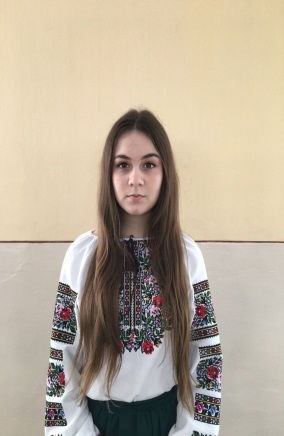 Наукові керівники:Костик В.В., доцент кафедри української літератури ЧНУ імені Ю.Федьковича, к.ф.н.;Ілащук М.Е., заступник директора з виховної роботи Колінковецького ЗНЗ І-ІІІ ступенівДослідження присвячене комплексному вивченню символіки буковинських писанок. Зібрано матеріали про сакральне значення писанки, історію писанкарства в Україні та на Буковині. Зафіксовано легенди, перекази і вірування про писанку, що побутують на українських землях.Вперше в українському мистецтвознавстві проаналізовано й систематизовано парадигму знаків-символів писанок з колекцій Юрія Ференчука та Івана Снігура. Завдяки структурно-типологічному методу розроблено сучасну класифікацію символіки орнаментів писанок, яка містить декілька груп: ботаноморфні символи, зооморфні, космогонічні, символи предметного ряду та геометричні символи. Встановлено найчастотніші символічні знаки («сонце», «зоря», «хрест», «безконечник», «вазон», «сітка», «решето», «восьмикутна зірка»), проаналізовано їхні значення. Проаналізовано кольорову гаму, яку використовують при виготовленні писанок (крашанок), виділено найуживаніші кольори (червоний, жовтий, зелений). Виявлено регіональні особливості символіки писанок.Підкреслено важливу роль писанкарства як народного мистецтва у формуванні національної свідомості українців.ПУТИЛЬЩИНА ЯК ЗРАЗОК ВИСОКОДУХОВНОСТІ ГУЦУЛІВ: ІСТОРИЧНІ ТА ГЕОГРАФІЧНІ ПЕРЕДУМОВИАвтор: Рейкало Марина, учениця 9 класу Путильської гімназіїНауковий керівник: Євдощук Лариса Василівна, вчитель української мови та літератури, основ християнської етики та моралі Путильської гімназіїМета дослідження: дослідити особливості релігійного виховання на Путильщині як зразок сучасного духовного виховання, вивчити передумови утвердження домінуючої ролі релігійного фактору у вихованні путильчан.Географічні особливості краю як одна із передумов. «Ми ближче до Бога», - протягом багатьох віків цей вислів передається гуцулами з вуст в уста як заповіт про те, що життя в горах вирізняє горян з-поміж інших та зобов’язує їх наблизитися до небес не лише географічним розташуванням, а й своїми морально-духовними якостями. За своїм географічним розташуванням район суттєво відрізняється від інших місцевостей області.  Тож серед географічних умов, що сприяють збереженню духовних цінностей як основи виховання, можемо виділити наступні:- Гірський ландшафт території Путильського району, адже духовно-естетичний вплив гірського середовища на емоційну сферу людини добре підмічений і виражений, насамперед, у традиційних релігійних культах, а також письменниками, екологами. В історії людства  відома ціла низка священних вершин як усіма знаних – Сінай і Сіон на Близькому Сході, Арарат у Вірменії, Олімп в Греції, Фудзіяма в Японії, Кайлас на Тибеті та ін., – так і місцевих,  на які цілі народи чи локальні соціуми споглядають як на символи своїх духовних устремлінь. Гори називають “престолами природи”, “церквою природи” за їхню здатність підносити  людський дух до трансцендентальної реальності. [13, 9 с.].  Автор праці «Гірські ландшафти та їхній вплив на життєздатність горян: етнографічні аспекти» М. Лаврук стверджує, що   потужна тектонічна енергія горотворення, трансформована в енергію рельєфу і втілена в окремих вершинах чи гірському масиві, різноманітність і значна динаміка усіх природних процесів, що відбуваються в горах, несуть високий енергетичний заряд для людської психіки. Окрім емоцій, під впливом величавих гірських ландшафтів у їхніх мешканців розвивається почуття святості, поглиблюється релігійне життя. - Природне розмаїття краю, пам’ятки природи, виникнення яких не має наукового пояснення. Мало змінене природне довкілля, з некомфортними, з соціальної точки зору, умовами життя, є переважно сприятливим середовищем для розвою людської духовності, а дефіцит наукових знань замінюється релігійними поясненнями, наприклад: «творіння Бога».- Віддаленість регіону від великого міста, окремих гірських поселень одне від одного, відносно слабо розвинена транспортно-комунікаційна інфраструктура. В Українських Карпатах найліпше збереглась етнічна самобутність населення, яка значною мірою зумовлена життям “віч-на-віч” з природою. [13, с. 2], а основою етнокультурних особливостей гір завжди була духовність.- В абсолютній більшості український склад населення краю тому, що українська нація вирізняється з-поміж інших саме орієнтацією своїх культурних традицій на християнські засади.Теорія про вплив ландшафту на духовне життя горян знаходить своє відображення й в усній народній та літературній  творчості.  Так, у давній легенді гуцулів мовиться: «Коли світ був ще дуже молодим і по всій Земній кулі простягались тільки моря і рівнини, побачив Бог, що люди дуже часто дивляться тільки перед собою і вниз, а дуже рідко вгору. Ну і вирішив Господь створити гори, щоб люди були ближче до Неба. Підняв Він із глибин Землі кам'яні хребти і поставив поряд Альпи з Карпатами, Крим із Кавказом, Урал із Гімалаями. І заселив туди всіх, хто частіше підіймав голову до Неба» [14].  А Валерій Сиротюк оспівав духовну близькість горян із Богом у своїй пісні «Моя стежина»:Бо мої гори - ближче до Небес, І тут на дзвони сходяться горяни, Там Бог приймає від людини хрест. Молитви і пісні моєї мами. Православ’я сповідували як руські князі, так і молдавські господарі. Притому, австрійські монархи були католиками, сама Габсбурська імперія була віротерпимою країною, і влада не проводила католицького прозелітизму. Православні владики і духовенство Австрії у своїх правах суттєво не відрізнялись від католицьких. Що ж стосується румунського періоду буковинської історії, то при всіляких недоліках, можна констатувати, що належність до православної Церкви в той час навіть визначала лояльність до державної влади. Не менш давню історію, ніж на всій Буковині, має православ’я й  конкретно на Путильщині,  про це свідчать  факти існування  щонайменше вже на початку ХVІІ ст. споруд православних храмів. Так, у селі Селятин Путильського району розміщена пам’ятка історії та архітектури - церква Пресвятої Богородиці, яка була побудована в 1630 році, також поруч знаходиться дзвіниця, тоді ж збудована. Знаменита церква тим, що збудована без жодного цвяха. В архівах Свято-Троїцького храму села Киселиці нами знайдено згадку про те, що в період російсько-турецької війни (1768-1774 рр.) на території району був заснований гірський монастирський скит Лустун. Дана історична подія залишилася в пам’яті поколінь, тож нині дане місце називають «Монастирищем». Наступним історичним аспектом, який ми виділили як одну із передумов, є відносно пізнє входження Буковини до Радянського Союзу. На більшій частині України, підрадянській, на той час церковна організація була знищена, а віруючі вже два десятиліття на собі відчували, що таке «безбожна» влада. Порівняно з іншими новоприєднаними західноукраїнськими областями Буковина також мала свої особливості. Ми не зупиняємось детально на даному питанні, оскільки дана тема досить детально висвітлена у праці Сергія Яремчука «Православна Церква на Буковині у радянську добу (державно-церковні взаємини)».На Буковині закриття храмів розпочалось, у першу чергу, там, де релігійні громади були невеликими і слабкими, тож Путильський район був в числі останніх. Достовірно відомо лише про закриття у 1960 році церкви в селі Селятин. А в 1972 році згорів храм в селі Сергії, тож церковна громада була знята з реєстрації. Були за радянських часів заборонені такі обряди та традиції як хрещення, вінчання, колядування та ін. Однак заборона не була неподоланною  для споконвіку віруючих горян. Особливого значення путильчани надавали необхідності охрестити дитину, оскільки відкрито цього робити не можна було, вони вдавались до всіляких  хитрощів.  Свідченням цього є історія, записана від Марії Дуб’як: «В 1975 році у моєму домі відбувся обряд хрещення двох близнюків Руслана Васильовича та Романа Васильовича Чечулів. Для обох них я стала хресною мамою, а  їхніми хрещеними батьками мали стати партійні Чечул Олесь та Довбуш Микола, тому про хрестини ніхто не мав довідатися. Відбувалося все, коли вже стемніло, майже вночі до хутора Храбусна (де знаходився мій дім) з Путили близнюків несли з двох протилежних боків.  Дорога була далека, а надворі було дуже холодно. Але такі вимушені складнощі не зупинили батьків, і отець Євстахій Волинець таки здійснив обряд хрещення ». Отож, і в радянські часи духовне життя краю, хоча й з певними обмеженнями, таки продовжувалося, що сприяло збереженню прадавніх релігійних традицій християн.Путильчани – віруючі та богобоязливі гуцули. Путильчани за своєю етнічною приналежністю належать до гуцулів, які здавна любили Бога і Церкву. Гуцули завжди були дуже богомольні і побожні. Вони молилися часто і багато. І навіть найменші гуцулята починали свій день з молитви. Наш славетний земляк Юрій Федькович писав:А дитинка рано встане,То до Бога насамперед гляне .Жодної справи гуцул не починав без молитви  і не перехрестившись. Неодмінним атрибутом кожної гуцульської хати є ікони, які оберігають оселю і застерігають господарів від лайки і поганих справ.Релігійне виховання в гуцульських родинах. Традиційна гуцульська родина – перший осередок любомудрості, національного виховання гуцула, світлиця моральних чеснот і благородних вчинків, плекальниця пошанівку до рідної мови, предків, релігії, карпатського краю, фольклору, народних традицій, свят, обрядів, символів, самобутньої родинно-побутової культури, гуцульського мистецтва, ремесел і промислів.Тому головним своїм обов’язком батьки новонародженої дитини вважають введення її у християнський світ, тобто хрещення дитяти за церковними обрядами. Хворих, кволих дітей охрещують в перші дні, а подеколи й години, від народження. Тому що для батьків вважається страшним гріхом, коли їхня дитина помирає нехрещеною:Однією із особливих традицій путильчан є залучення дитини до богослужінь одразу після хрещення. Після того, як дитину охрещено, її рідні та хресні батьки дбають про те, щоб вона щотижня приймала Святе причастя. Методи та засоби релігійного виховання на Путильщині. В якості засобів впливу широко використовуються такі століттями перевірені методи виховного впливу як методи прикладу, вправи, переконання, заохочення та переконання.Найбільш виразними засобами релігійного виховання, на нашу думку, є молитва, піст, богослужіння та обряди. Молитва – це основний  і первинний засіб релігійного виховання у досліджуваному нами регіоні. Отже, Путильщина – це край міцних у свій вірі гуцулів, які крізь віки та перешкоди зуміли пронести та  передати нащадкам щире переконання, що поки живе на світі коляда, люди пишуть писанки, живе Христос серед нас, доти живе народна душа. Горяни навчають своїх дітей, що жити завжди треба з Богом, жити по-Божому і пам’ятати Божі заповіді. Знати, що життя людське – це мандрівка. Та шляхів у  мандрівці багато. І тільки той, хто за Божим голосом іде, зможе вибрати правильний шлях та йти ним до мети.Бути європейцем – означає сповідувати європейські цінності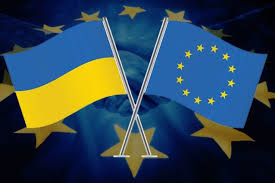 